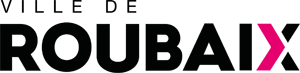 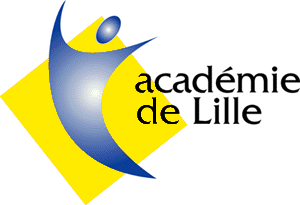 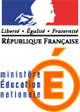 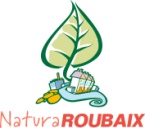 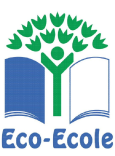 Appel à projet Transition Ecologique Année 2023/2024Retour au service Transition écologique, Hôtel de Ville pour le 30 juin 2023 dernier délaiCirconscription :Etablissement  : 	Téléphone :E-mail : 	Information :Le subventionnement d’un projet Transition Ecologique a pour but d’accompagner un projet de transformation de l’établissement visant à répondre à l’enjeu climatique. Il implique au moins 2 classes en lien avec la direction de l’école et les parents d’élèves et/ou l’APE. Priorité sera donnée aux projets de cycle.Domaine(s) du projet :□ Alimentation : du  jardin à l’assiette 	□ Biodiversité	□ Eau / Energie□ Mobilité	□ Zéro Déchet (réduire, réutiliser, recycler)Etablissement labellisé : 	□ Eco collège/lycée	□ Zéro Déchet	□ E3D	□ Oasis natureOU : en cours de labellisation : Cité Educative : Le Développement durable est-il une thématique d’identité remarquable de votre établissement ? (à remplir par votre chef d’établissement)	□ Oui		□ NonPrésentation du projet pédagogique > TOUS LES DEVIS en lien avec le projet doivent être fournis à la transmission du dossier, y compris pour les transports dont les demandes sont à prévoir dès le dépôt du dossier. Tout dossier incomplet sera refusé. objectifs poursuivis en rapport avec les programmes officiels éléments à l’appui de votre projet (projet d’établissement, parcours de l’élève)déroulé complet du projet (contenu, nombre de séances mises en place par le(s) professeur(s) référent(s) ; contenu, nombre de séances co animées avec chaque partenaire, matériel, sorties…) Autres informations utiles au dossier : IMPORTANT : Les projets de potager devront être rattachés à un jardin familial/partagé, ou étudié par le service Transition écologique en amont. Dans tous les cas, les installations de bacs potagers ne seront plus validées. Les bacs sont remplacés par des sacs à potager qui seront gérés en autonomie par les enseignants (achat des sacs, de la terre etc), sans intervention de la ville. Aucune livraison de terre, mulsh… ne sera effectuée par le service espaces verts de la ville. Pour tout projet de potager, merci de contacter le service Transition écologique en amont au 03.20.66.47.72 	Budget prévisionnel : Somme des dépenses = somme des recettes 	DEPENSESAnimations pédagogiques sollicitées (joindre obligatoirement les devis détaillés indiquant le nom de chacune des animations)Matériel pédagogique et petit mobilier (*) (mallettes pédagogiques, sacs à potager…), joindre obligatoirement les devis à la demandeTransports : devis à fournir dès l’envoi du dossier RECETTES(*) Nous vous invitons vivement à acheter ou fabriquer vous-même votre petit mobilier en bois. Dans ce cas, une enveloppe financière peut être sollicitée dans le tableau sur une ligne « matériel pédagogique ». INFORMATION IMPORTANTELes projets suivants seront automatiquement refusés, sans rappel de la part du service transition écologique : Appel à projet incomplet Devis manquant : tout dossier doit être IMPERATIVEMENT complet au moment du dépôt  Demande de bacs potagers Visite à la ferme hors Roubaix pour les PS, MS et GS Déplacements hors MELNom des enseignants concernés par le projetniveauxeffectifsEnseignant.e responsable (Prénom NOM) :Email de l’enseignant.e (obligatoire) : Tél. de l’enseignant.e (obligatoire) : Enseignant.es associé.es :M / Mme M / MmePartenairesNombre d’animationsTarif (précisez euros TTC)DescriptionUtilisationCoût (précisez euros TTC)Lieu des sortiesNombre de sortiesMontant demandé ou mobiliséSubvention sollicitée auprès de  NaturaROUBAIXAutofinancement ou financements internesAutres sources de financement (précisez)